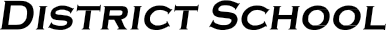 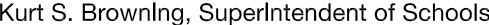 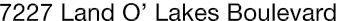 Finance Services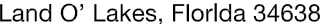 Joanne Millovitsch, Director of Finance813/ 794-2268	727/ 774-2268352/ 524-2268	Fax:  813/ 794-2266 e-mail:  jmillovi@pasco.k12.fl.usMEMORANDUMDate:	July 23, 2014To:	School Board MembersFrom:    Joanne Millovitsch, Director of Finance ServicesRe:	Attached Warrant List for the week of July 22, 2014Please review the current computerized list. These totals include computer generated, handwritten and cancelled checks.Warrant numbers 882097-882145.…………………………….……………………..........................$2,233,249.57Amounts disbursed in Fund 1100 ..........................................................................................................1,563,122.93Amounts disbursed in Fund 1300 ....................................................................................................................142.16Amounts disbursed in Fund 1400 ......................................................................................................................99.07Amounts disbursed in Fund 3611 ...............................................................................................................18,375.00Amounts disbursed in Fund 3714 .............................................................................................................145,775.80Amounts disbursed in Fund 3900 ...............................................................................................................89,337.00Amounts disbursed in Fund 4100 ...............................................................................................................25,993.00Amounts disbursed in Fund 4210 ...............................................................................................................12,617.10Amounts disbursed in Fund 4220 .................................................................................................................5,234.42Amounts disbursed in Fund 4320 ...............................................................................................................63,280.03Amounts disbursed in Fund 4340 ....................................................................................................................342.83Amounts disbursed in Fund 7110 .................................................................................................................3,396.73Amounts disbursed in Fund 7130 ...............................................................................................................11,062.08Amounts disbursed in Fund 7140 ......................................................................................................................62.08Amounts disbursed in Fund 7921 .............................................................................................................279,103.12Amounts disbursed in Fund 7923 ......................................................................................................................28.13Amounts disbursed in Fund 9210 ...............................................................................................................15,278.09The warrant list is a combination of two check runs. Confirmation of the approval of the July 22, 2014 warrants will be requested at the August 12, 2014 School Board meeting.